REPORT ON CRUCIBLE 2019DEPARTMENT OF COMMERCE AND MANAGEMENT PRESIDENCY COLLEGEAbout Crucible:Crucible is the flagship annual “BizTech” quiz organized by the Morpheus management club of Presidency college for all the departments. It is a quiz event which has rounds that consist of questions based on company histories, business strategies, well known deals, people in news, acquisitions, future business developments, current affairs and a lot more. Its main aim has always been to test the acumen and knowledge of students through its perfectly framed questions.Crucible was conducted on 25th February 2019. 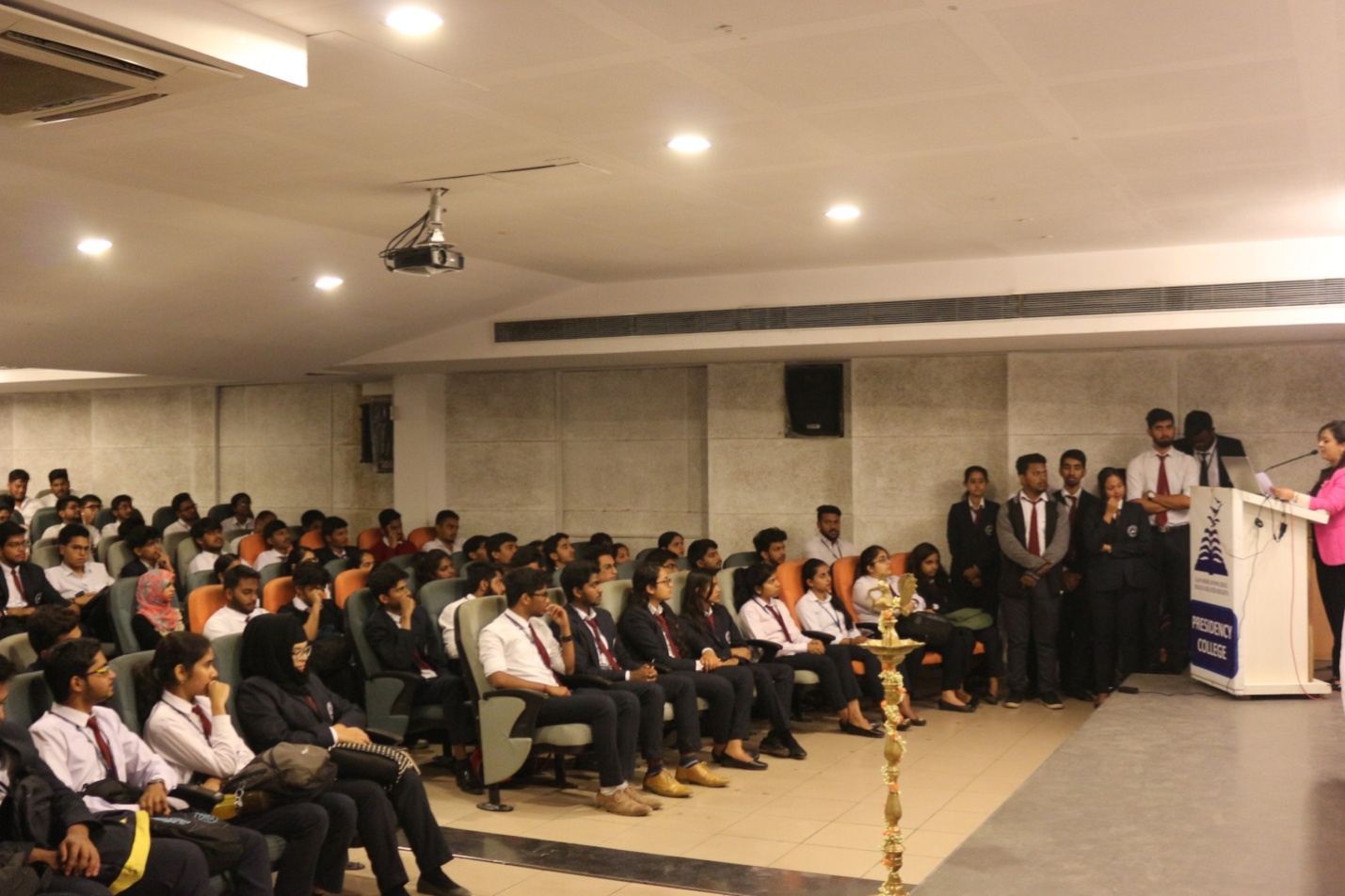 Crucible 2019: Number of teams that participated – 135 teams from all departments (Each team comprising of 2 members)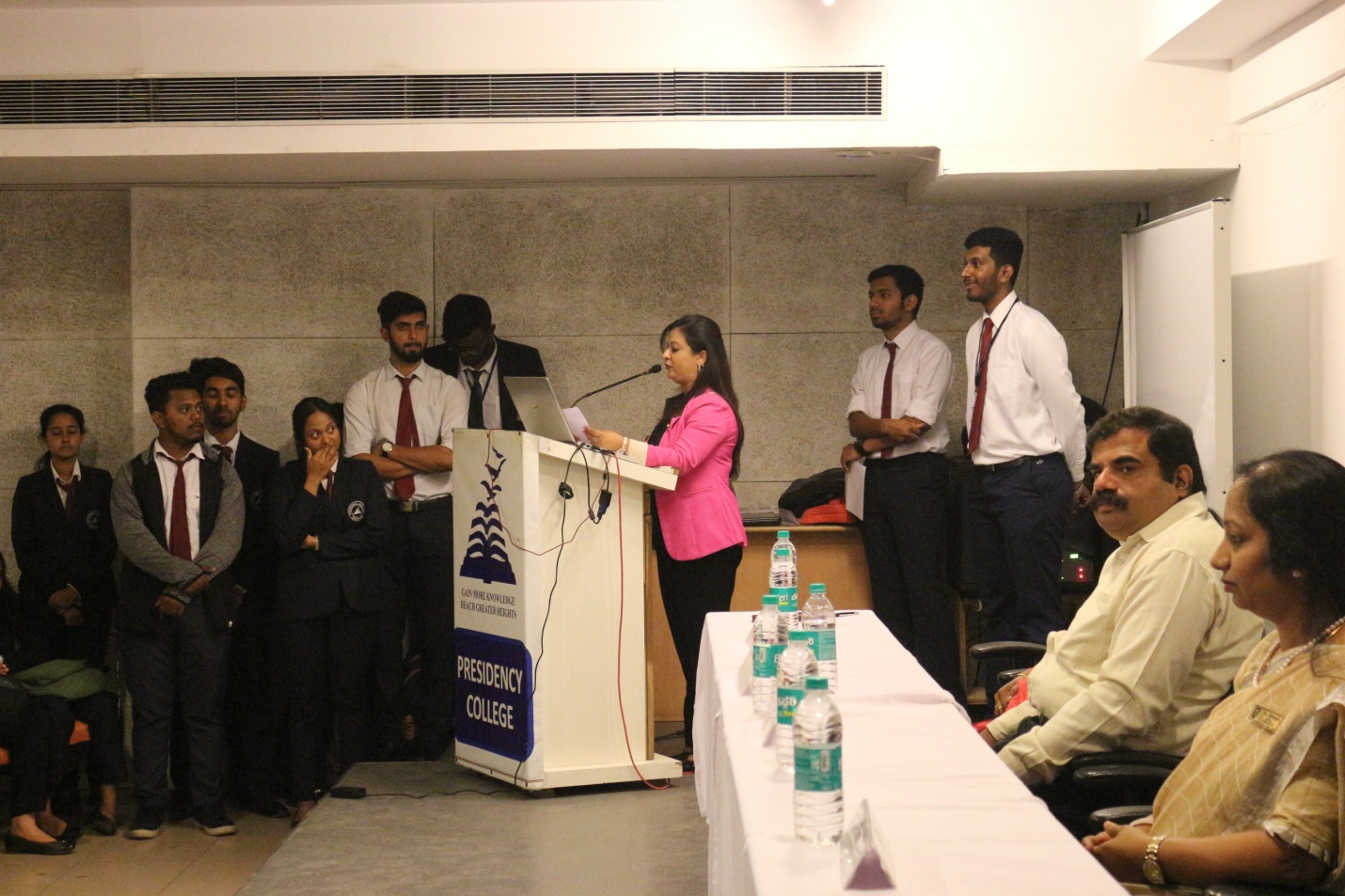 Summary of the Rounds – There were 5 rounds of questions in total. Eliminations after every round.Round 1: Questions on company logos/taglines Round 2: Questions on company histories/ famous personalities. Round 3:  Questions on current affairs.Round 4: Audio – visual round.Round 5: Finals (mixed bag & 5 top performing teams in the final)All the 135 teams could attempt the first two rounds. The first two rounds were conducted between 9:45am to 10:40 am. Out of 135 teams 16 teams progressed to Round 3. Round 3 was conducted between 11:00 am -12:40pm. After the third round, 10 teams were selected for the semi final which was conducted after the lunch break. And in the end 5 teams progressed to the Finals.Winners of crucible 2019:Gokula Krishnan – II BCom (evening batch)Beena Rose – IV BBA ‘A’Runners up:Prajwal Sharma – VI BCA ‘A’Kunal Mittal – VI BCA ‘A’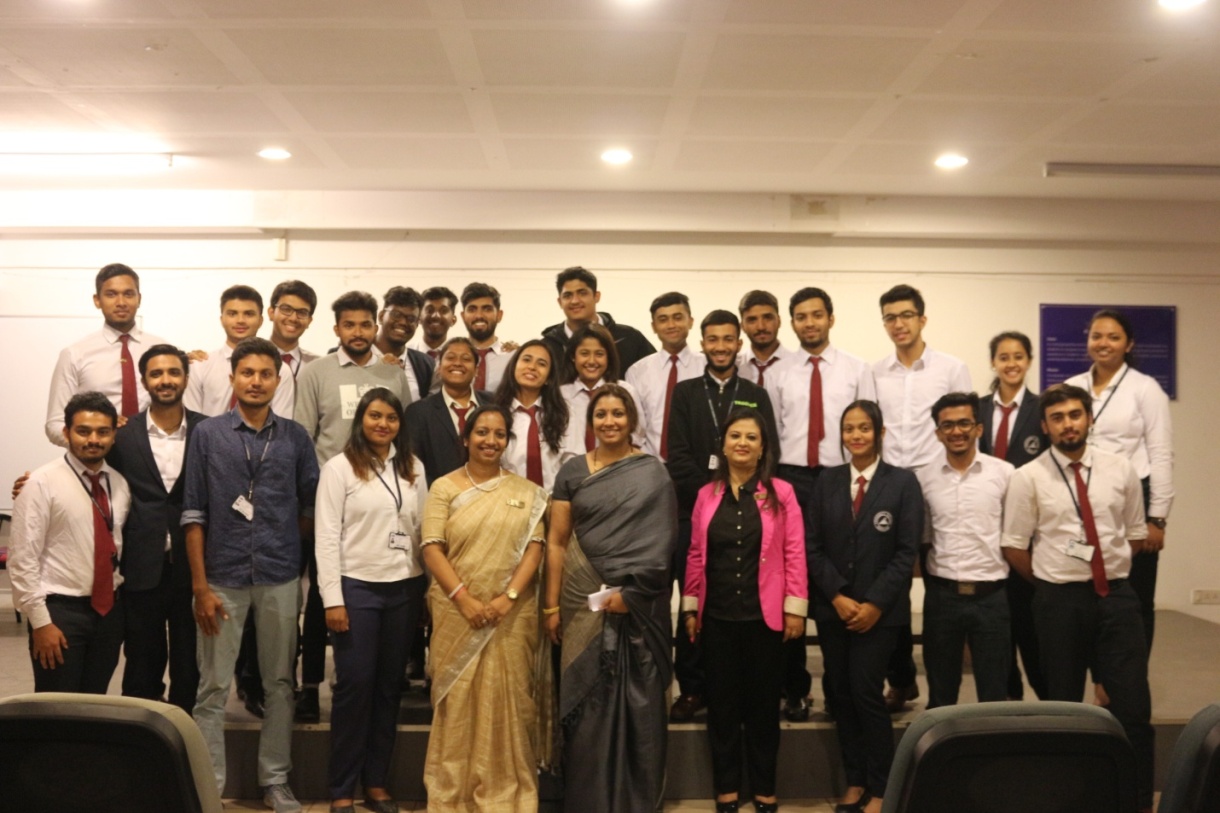 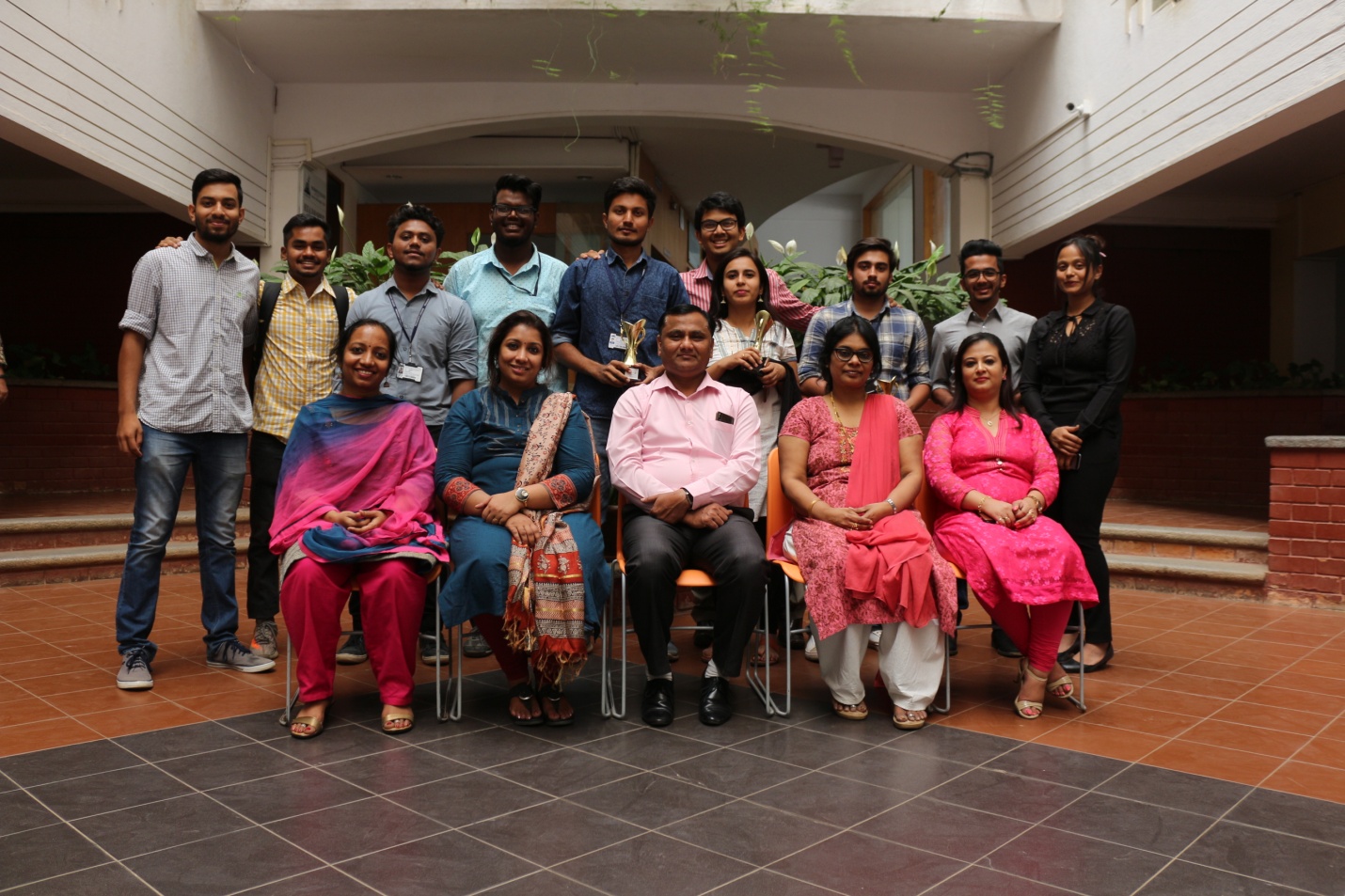 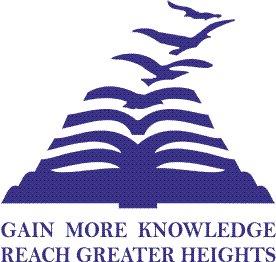 Presidency CollegeReaccredited 'A+' by NAACNIRF Ranked CollegeKempapura, Hebbal, Bengaluru – 560024www.presidencycollege.ac.in